MILWAUKEE M18 COMPACT TRANSFER PUMP M18BTP-0MIL4933471494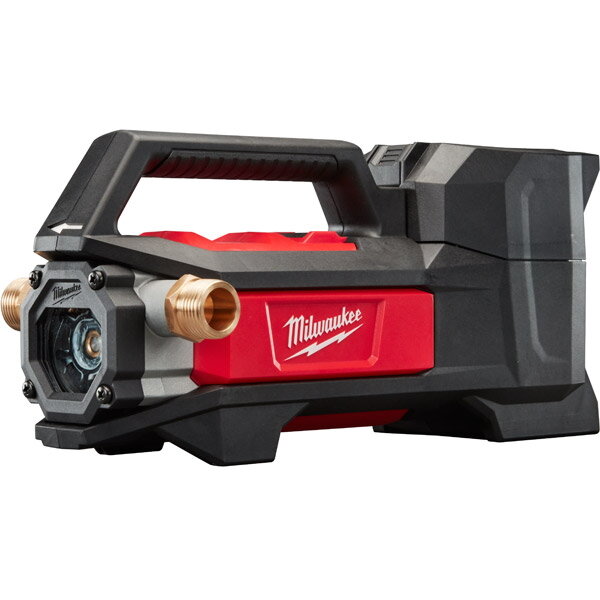 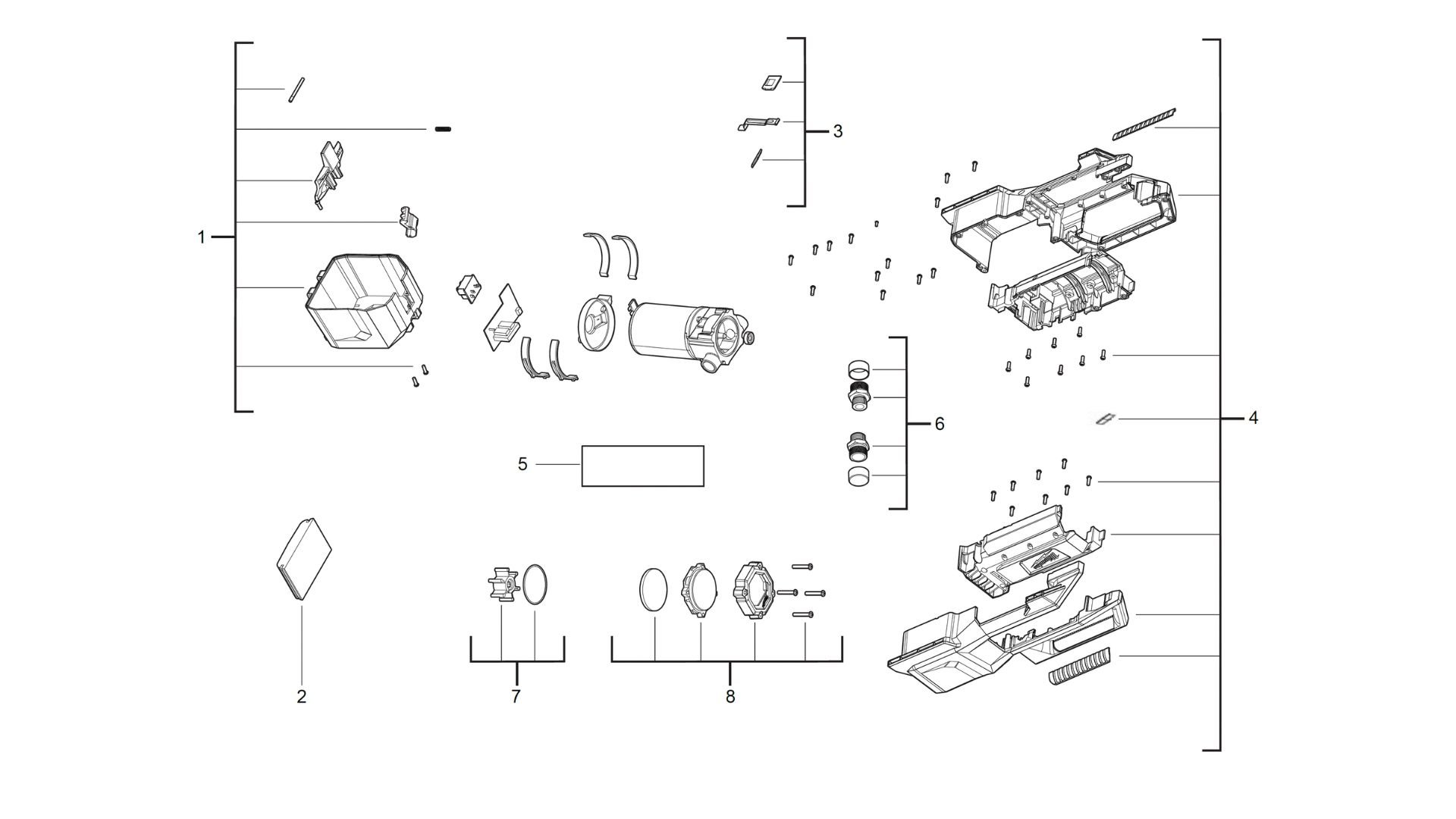 PositionQuantityDescriptionPart Number11DOOR493147237421RUBBER STOP493147237531SWITCH LEVER493147237641HOUSING493147237751RATING PLATE493147237861FITTING493147237971WHEEL493147238081LENS4931472381